SPRENDIMASDĖL 2020 M. ŽEMĖS MOKESČIO LENGVATŲ NUSTATYMO2020 m. gegužės 22 d. Nr. T-134 BiržaiVadovaudamasi Lietuvos Respublikos vietos savivaldos įstatymo 16 straipsnio 2 dalies           18 punktu, Lietuvos Respublikos žemės mokesčio įstatymo 8 straipsnio 2 dalies 3 punktu, Biržų rajono savivaldybės taryba n u s p r e n d ž i a: Nustatyti,  kad  2020 m. žemės mokesčiu neapmokestinamas fiziniams asmenims, kurių šeimose mokestinio laikotarpio pradžioje nėra darbingų asmenų ir kuriems nustatytas 0–40 procentų darbingumo lygis arba kurie yra sukakę senatvės pensijos amžių ar yra nepilnamečiai, priklausančio žemės sklypo plotas, neviršijantis:1. 0,25 ha kaimo vietovėse;2. 0,06 ha Biržų ir Vabalninko miestuose.Savivaldybės meras                                                                                                        Vytas Jareckas            ParengėAsta Čeponienė2020-05-12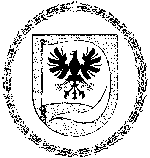 BIRŽŲ RAJONO SAVIVALDYBĖS TARYBA